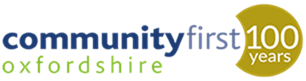 Appendix LCOVID-19 treatment planIn the event of someone becoming unwell with suspected COVID-19 symptoms while at the hall you should: Send them home immediately.Ask other members of your group to provide their contact details if you do not have them.Ask the rest of your group to leave the premises, observing the usual hand sanitising and social distancing precautions.Advise them to launder their clothes when they arrive home.Inform insert name and contact number.If the unwell person needs to wait for a lift: -Remove them to the safe waiting area, which is insert details – a chair and washing bowl should already be there. Put on a mask, face shield, gloves & apron to protect yourself.Provide them with tissues, a plastic rubbish bag, a bowl of warm water & soap for handwashing & paper towelsOnce they have been collected: -Remove gloves, apron and face mask to the rubbish bag*Leave face shield on top for disinfectionWash your hands for at least 20 seconds with warm soapy waterWait for insert responsible committee member to arrive.Once home - launder all your clothes and wipe down disinfect your car*Note that the waste should be double bagged and kept for 72 hours before being collected.